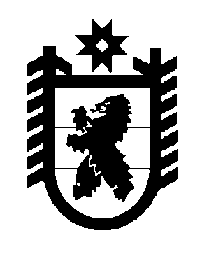 Российская Федерация Республика Карелия    ПРАВИТЕЛЬСТВО РЕСПУБЛИКИ КАРЕЛИЯПОСТАНОВЛЕНИЕот 24 июля 2012 года № 234-Пг. Петрозаводск О внесении изменений в постановление ПравительстваРеспублики Карелия от 12 апреля 2011 года № 95-П Правительство Республики Карелия п о с т а н о в л я е т:Внести в Условия и порядок оплаты (полной или частичной) стоимости питания детей в детских оздоровительных лагерях с дневным пребыванием, стоимости проезда на междугородном транспорте организованных групп детей к местам отдыха и обратно и стоимости путевок для детей, находящихся в трудной жизненной ситуации, в организации отдыха детей и их оздоровления, включающих питание, а также  иных услуг по организации отдыха детей и их оздоровления, утвержденные постановлением Правительства Республики Карелия от              12 апреля 2011 года № 95-П «Об организации и обеспечении отдыха и оздоровления детей в Республике Карелия (за исключением организации отдыха детей в каникулярное время)» (Собрание законодательства Республики Карелия, 2011, № 4, ст.506; № 9, ст.1460; Карелия, 2012,                 14 апреля), следующие изменения:1) в пункте 4:в подпункте «а» после слов «от 6 до 16 лет» дополнить словом «включительно»;в подпункте «б» после слов «от 6 до 15 лет» дополнить словом «включительно»;2) подпункт «е» пункта 7 изложить в следующей редакции:«е) для детей указанных в пункте 6 настоящих Условий и Порядка, документ, подтверждающий нахождение ребенка в трудной жизненной ситуации: справка с места работы родителей (иных законных представителей) ребенка, справка с места учебы ребенка, заключение специалистов социальных учреждений, справка учреждения здравоохранения для получения путевки на санаторно-курортное лечение по форме 070/У-04 (для детей, нуждающихся в санаторно-курортном лечении в детском санатории), иные документы. Справку органов службы занятости родители (иные законные представители) вправе представить по собственной инициативе;»;3) подпункт «б» пункта 8 изложить в следующей редакции:«б) документ, подтверждающий нахождение ребенка в трудной жизненной ситуации: справка с места работы родителей (иных законных представителей) ребенка, справка с места учебы ребенка, заключение специалистов социальных учреждений, справка учреждения здравоохранения для получения путевки на санаторно-курортное лечение по форме 070/У-04 (для детей, нуждающихся в санаторно-курортном лечении в детском санатории), иные документы. Справку органов службы занятости родители (иные законные представители) вправе представить по собственной инициативе;».            Глава Республики  Карелия                                                            А.П. Худилайнен